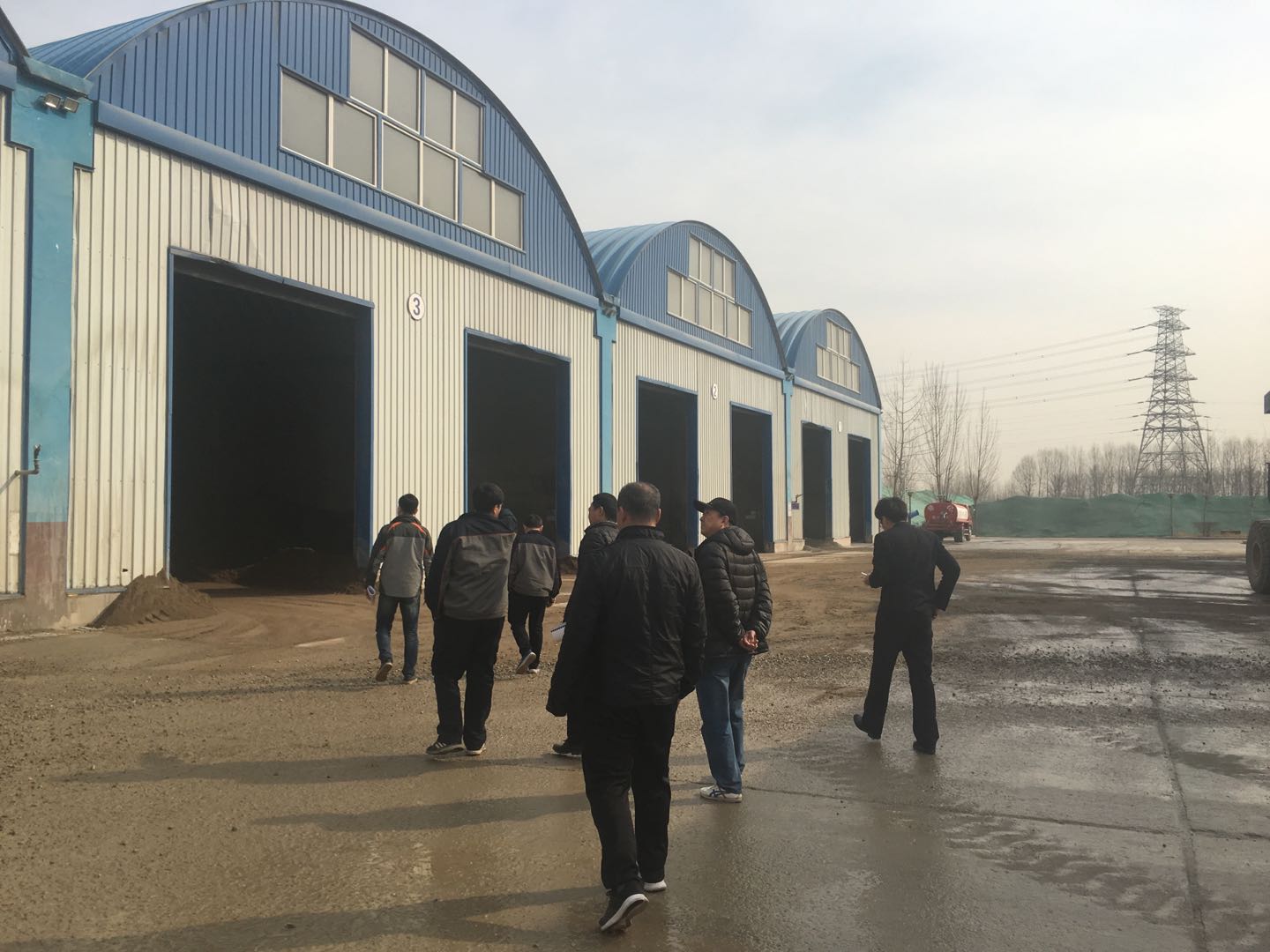 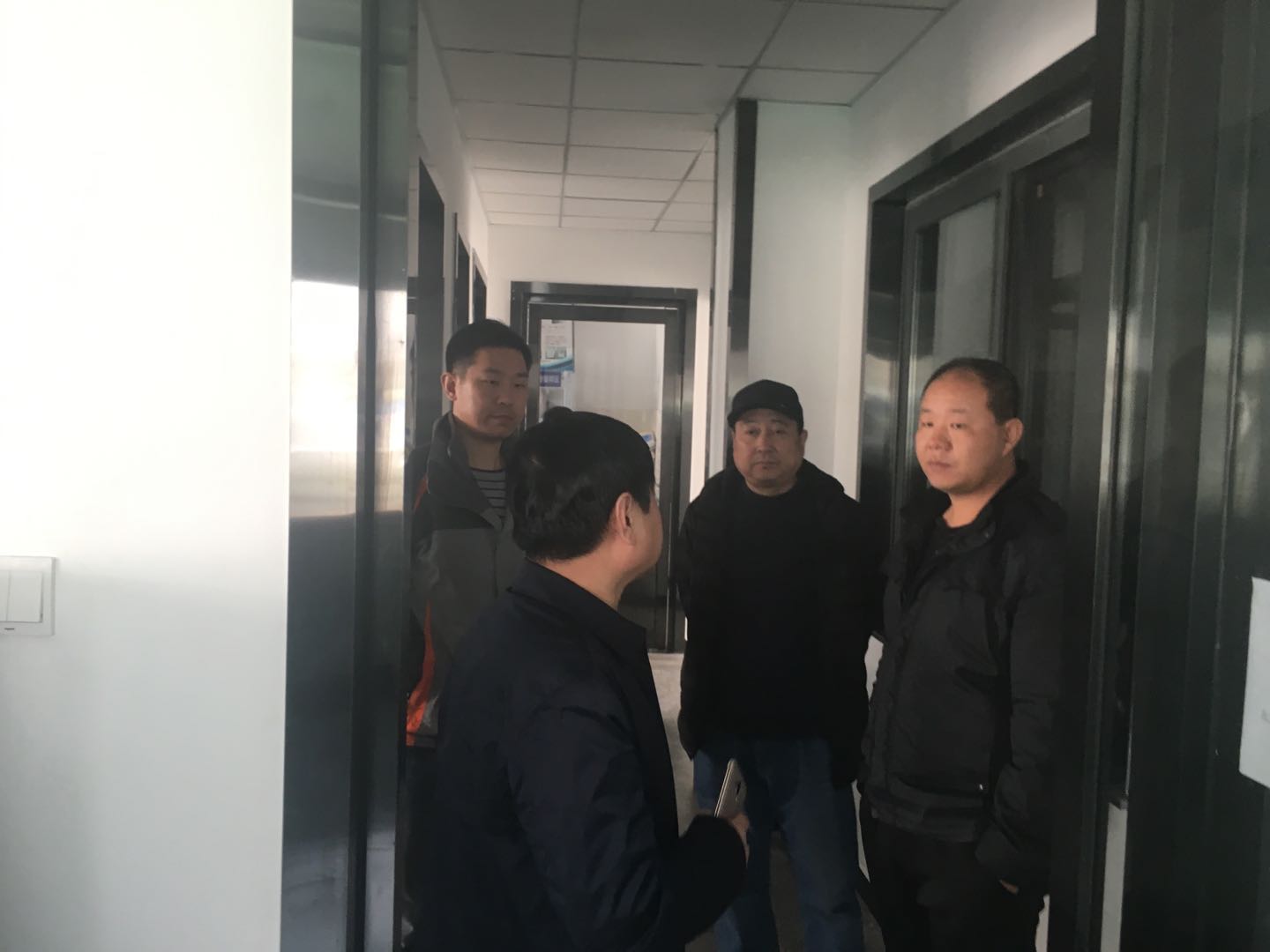 混凝土搅拌站考察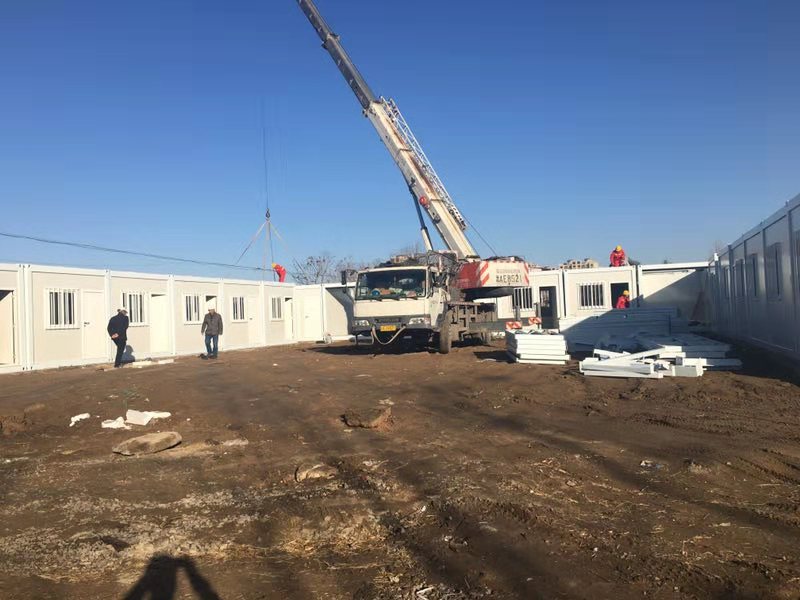 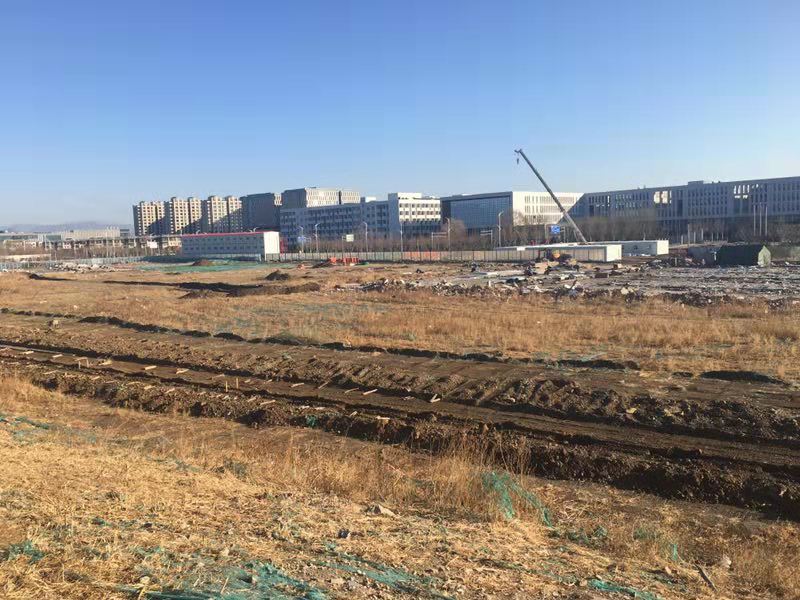 临建搭设